11а_МХК_17.04.2020Тема: «Стили и направления зарубежного изобразительного искусства».Цель: выучить отличительные особенности стилей и направлений зарубежного изобразительного искусства 20 столетия.Ход урока:Модернизм Википедия.Таблица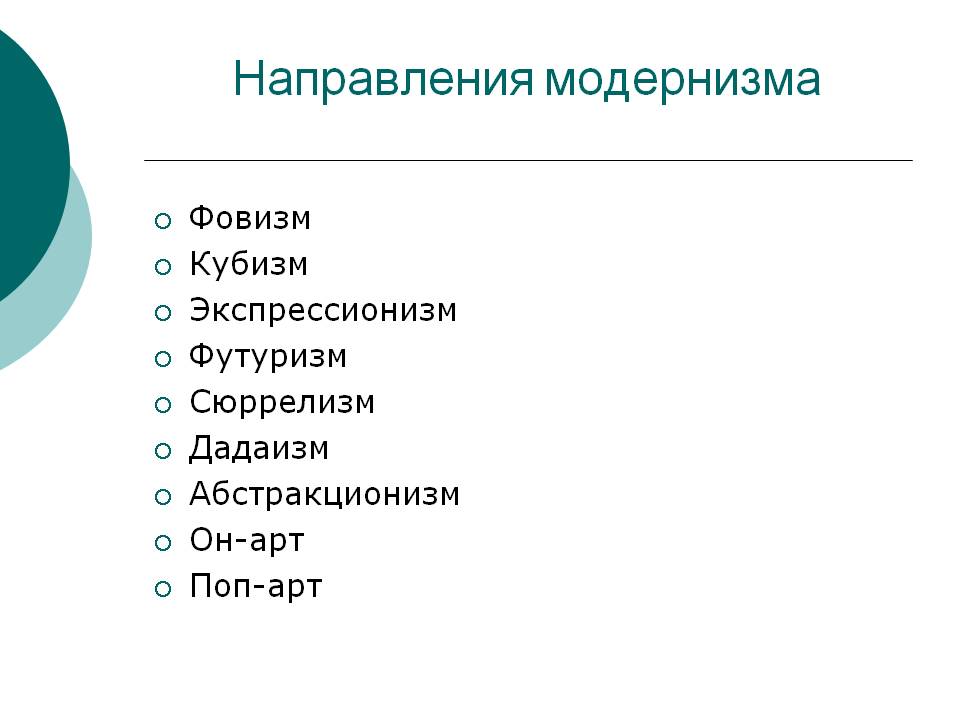 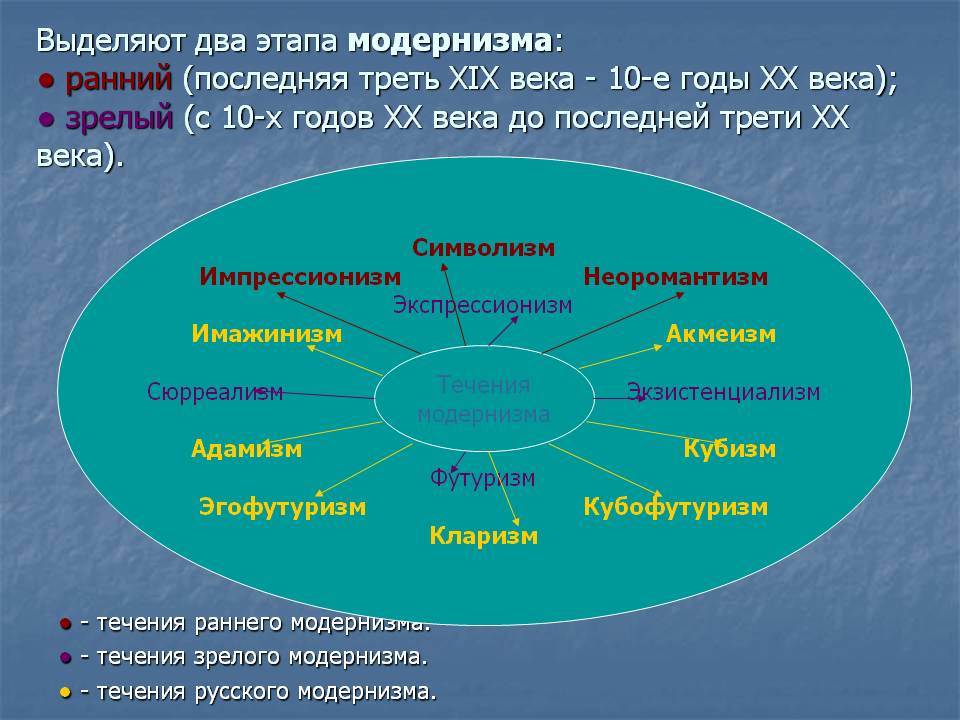 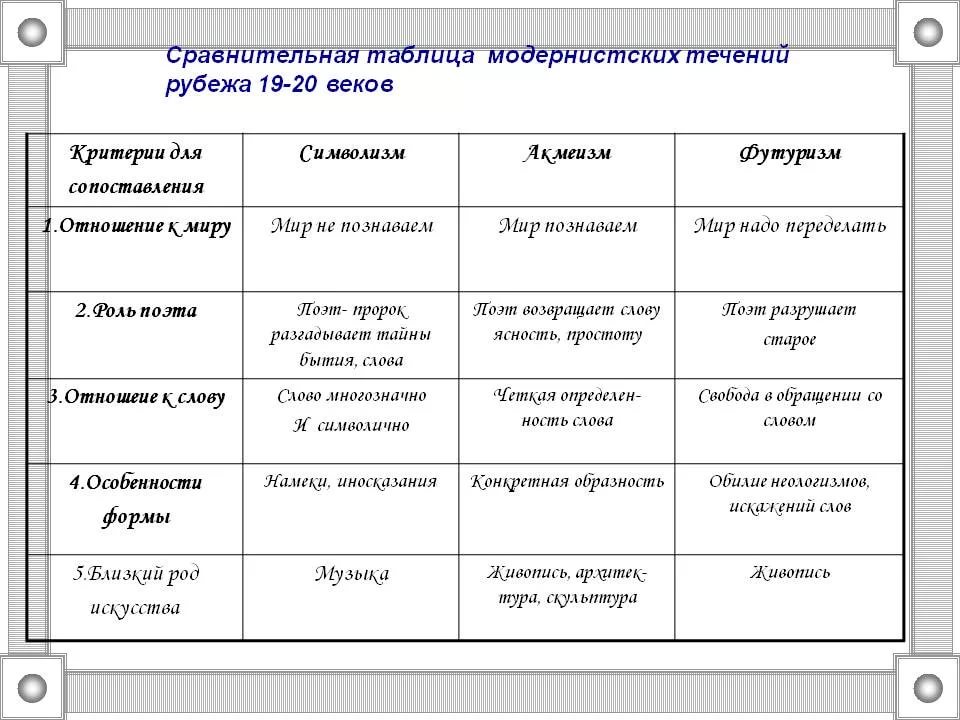 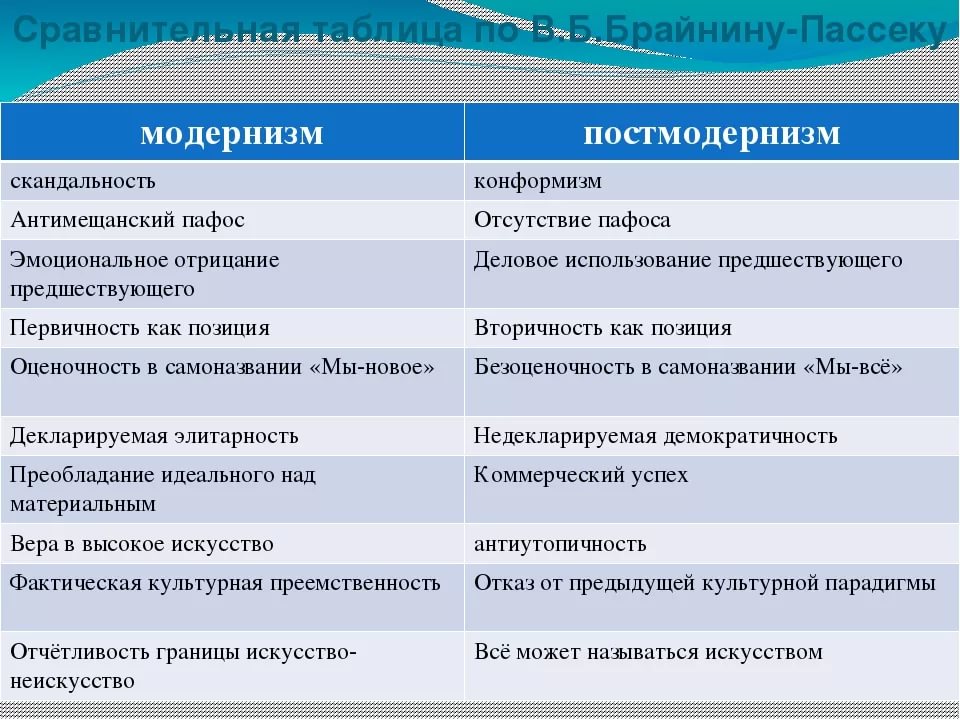 Работа по учебникуТворческое задание. Взять одно направление и найти примеры с картинами, поэзии, моде и т.д.Д/з. Читать параграф, выполнить творческое задание. Присылать на почту учителя.